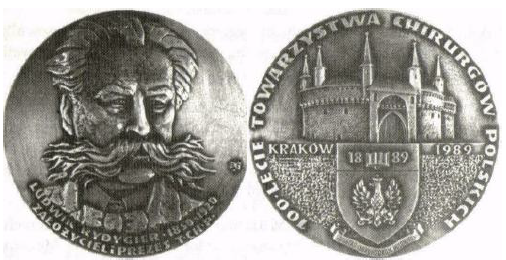 Jan Mikulicz-Radecki – innowator, wizjoner, mistrzRozmowy o chirurgii w XXI wiekuSpotkanie Krakowskiego Stowarzyszenia im. Ludwika RydygieraorazOtwarcie Roku Jana MikuliczaSpotkanie Krakowskiego Oddziału Towarzystwa Chirurgów PolskichKraków, Aula wykładowa Kliniki Chirurgicznej przy ul. Kopernika 403 grudnia 2022 godz. 9:00Program Spotkania:Słowo wstępne Prezesa Towarzystwa Chirurgów Polskich
prof. Wojciech KielanChirurgia krakowska – moje spojrzenie na dziedzictwo Jana Mikulicza i Ludwika Rydygiera
prof. Tadeusz PopielaJan Mikulicz-Radecki – wpływ na rozwój chirurgii światowej i polskiej
prof. Ryszard Gryglewski, prof. Antoni CzuprynaWspółczesne leczenie raka żołądka – state-of-the art
Prof. Piotr KołodziejczykWpływ technologii medycznej na standardy leczenia nowotworów
prof. Jakub KenigPerspektywy chirurgii polskiej w XXI wieku – dwugłos specjalistów krajowych
Prof. Grzegorz Wallner, prof. Wojciech ZegarskiPrezentacja książki o historii I Katedry Chirurgii w Krakowie
Dr med. Janusz Legutko, dr med. Artur HartwichZakończenie i podsumowanie Spotkania
prof. Piotr RichterPo zakończeniu oficjalnej części Spotkania:Posiedzenie Kapituły Medalu im. Ludwika Rydygiera – kawalerowie Medalu w 2023 r.
Sala konferencyjna Kliniki Chirurgicznej przy ul. Kopernika 40